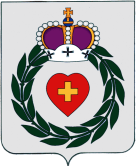 Администрация
муниципального образования муниципального района «Боровский район»Калужской областиПОСТАНОВЛЕНИЕО внесении изменений в муниципальную программу муниципального образования муниципального района «Боровский район» «Ремонт и содержание сети автомобильных дорог Боровского района»В соответствии с постановлением администрации муниципального образования муниципального района «Боровский район» от 31 августа  2018 года  № 900 «Об утверждении Порядка принятия решения о разработке муниципальных программ муниципального образования муниципального района «Боровский район»,  их  формирования  и  реализации и Порядка  проведения  оценки  эффективности  реализации муниципальных программ муниципального образования муниципального района «Боровский район», постановлением администрации муниципального образования муниципального района «Боровский район» от 12.12.2018 года № 1399 «Об утверждении муниципальной программы «Ремонт и содержание сети автомобильных дорог Боровского района», ПОСТАНОВЛЯЮ:1. Внести в муниципальную программу «Ремонт и содержание сети автомобильных дорог Боровского района» следующие изменения: Перечень программных мероприятий изложить в новой редакции:    2. В остальной части муниципальную программу «Ремонт и содержание сети автомобильных дорог Боровского района» оставить без изменений.3. Настоящее постановление вступает в силу с момента его подписания и подлежит официальному опубликованию. Глава администрации  Н.А. Калиничев  «2» июля 2021 г.г. Боровск                 № 748                 № 748№ п/пНаименование мероприятияСроки реализацииУчастник подпрограммыИсточники финансированияСумма расходов, всего (руб.)в том числе по годам:№ п/пНаименование мероприятияСроки реализацииУчастник подпрограммыИсточники финансированияСумма расходов, всего (руб.)2021Основное мероприятие «Приведение сети автомобильных дорог в соответствие с нормативными требованиями»Основное мероприятие «Приведение сети автомобильных дорог в соответствие с нормативными требованиями»Основное мероприятие «Приведение сети автомобильных дорог в соответствие с нормативными требованиями»Основное мероприятие «Приведение сети автомобильных дорог в соответствие с нормативными требованиями»Основное мероприятие «Приведение сети автомобильных дорог в соответствие с нормативными требованиями»44 650 236,3844 650 236,381. Содержание сети автомобильных дорог1. Содержание сети автомобильных дорог1. Содержание сети автомобильных дорог1. Содержание сети автомобильных дорог1. Содержание сети автомобильных дорог4 500 000,004 500 000,001.1Содержание сети автомобильных дорог2021Отдел строительства, транспорта и ЖКХМестный бюджет4 000 000,004 000 000,001.1.1Оформление кадастровых паспортов из фонда приоритетных проектов2021Отдел строительства, транспорта и ЖКХМестный бюджет500 000,00500 000,002. Ремонт и капитальный ремонт сети автомобильных дорог2. Ремонт и капитальный ремонт сети автомобильных дорог2. Ремонт и капитальный ремонт сети автомобильных дорог2. Ремонт и капитальный ремонт сети автомобильных дорог2. Ремонт и капитальный ремонт сети автомобильных дорог19 548 358,0019 548 358,002.1Ремонт  и капитальный ремонт сети автомобильных дорог2021Отдел строительства, транспорта и ЖКХМестный бюджет0,000,002.1.1Ремонт автомобильной дороги по ул. Победы в д. Уваровское и автомобильной дороги районного значения от д. Уваровское до д. Акулово Боровского района Калужской области2021Отдел строительства, транспорта и ЖКХОбластной бюджет13 300 000,0013 300 000,002.1.1Ремонт автомобильной дороги по ул. Победы в д. Уваровское и автомобильной дороги районного значения от д. Уваровское до д. Акулово Боровского района Калужской области2021Отдел строительства, транспорта и ЖКХМестный бюджет5 798 358,005 798 358,00В том числе МБТВ том числе МБТВ том числе МБТВ том числе МБТВ том числе МБТВ том числе МБТВ том числе МБТ2.1.2Ремонт дорожного покрытия в д. Бавыкино2021СП село Совхоз «Боровский»Местный бюджет450 000,00450 000,003. Ремонт и капитальный ремонт сети автомобильных дорог из средств дорожного фонда3. Ремонт и капитальный ремонт сети автомобильных дорог из средств дорожного фонда3. Ремонт и капитальный ремонт сети автомобильных дорог из средств дорожного фонда3. Ремонт и капитальный ремонт сети автомобильных дорог из средств дорожного фонда3. Ремонт и капитальный ремонт сети автомобильных дорог из средств дорожного фонда12 329 914,3812 329 914,383.1Содержание, ремонт и капитальный ремонт сети автомобильных дорог из средств дорожного фонда2021Отдел строительства, транспорта и ЖКХМестный бюджет4 329 914,384 329 914,38В том числе МБТВ том числе МБТВ том числе МБТВ том числе МБТВ том числе МБТВ том числе МБТВ том числе МБТ3.1.1Ремонт автомобильной дороги по ул. Новая в г. Балабаново, Боровского района, протяженностью 0,215 км2021ГП город БалабановоОбластной бюджет1 018 682,971 018 682,973.1.2Ремонт участка автомобильной дороги по ул. Южная в г. Балабаново, Боровского района, протяженностью 0,314 км2021ГП город БалабановоОбластной бюджет1 529 088,361 529 088,363.1.3Ремонт автомобильной дороги по ул. Кленовая в д. Кабицыно, Боровского района, протяженностью 0,644 км2021СП село Совхоз «Боровский»Областной бюджет2 685 597,132 685 597,133.1.4Ремонт автомобильной дороги от ул. Боровская до ул. Мира в г. Ермолино, Боровского района, протяженностью 0,250 км2021ГП город ЕрмолиноОбластной бюджет2 766 631,542 766 631,544. Переданные полномочия на содержание, ремонт и капитальный ремонт сети автомобильных дорог из средств дорожного фонда4. Переданные полномочия на содержание, ремонт и капитальный ремонт сети автомобильных дорог из средств дорожного фонда4. Переданные полномочия на содержание, ремонт и капитальный ремонт сети автомобильных дорог из средств дорожного фонда4. Переданные полномочия на содержание, ремонт и капитальный ремонт сети автомобильных дорог из средств дорожного фонда4. Переданные полномочия на содержание, ремонт и капитальный ремонт сети автомобильных дорог из средств дорожного фонда8 271 964,008 271 964,004.1Переданные полномочия на содержание, ремонт и капитальный ремонт сети автомобильных дорог из средств дорожного фонда2021Администрации сельских поселений Боровского районаМестный бюджет8 271 964,008 271 964,00